     Zápisnica z 9. zasadnutia Obecného zastupiteľstva                     Veľké Blahovo konaného dňa 12.08.2019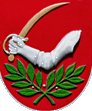 ___________________________________________________________________________Prítomní:Poslanci OZ : Lóránt Kázmér, Zsolt Domonkos, Peter Gróff, Mária Kázmérová, Peter Kardos Ing., Júlia Gányovicsová – starostka obce Mgr. Gabriella Majer - hlavná kontrolórka obce Iveta Moraveková a Arpád Varga - ospravedlnení1. OtvorenieStarostka obce otvorila zasadnutie obecného zastupiteľstva, privítala poslancov a hostí, a konštatovala že zasadnutie je uznášaniaschopné nakoľko sú prítomní piati poslanci obecného zastupiteľstva.2. Určenie zapisovateľa a overovateľov zápisniceStarostka obce určila za zapisovateľku : Klaudia Lőrinczy Žigová Za overovateľov zápisnice určila  : Lóránt Kázmér a Zsolt Domonkos Do návrhovej komisie určila : Peter Gróff, Peter Kardos Ing.            Uznesenie          č. 9/2019/79Obecné zastupiteľstvo obce Veľké Blahovo BERIE NA VEDOMIE Zapisovateľku : Klaudia Lőrinczy ŽigováUrčenie overovateľov zápisnice: Lóránt Kázmér a Zsolt Domonkos3. Voľba návrhovej komisie SCHVAĽUJE Zloženie návrhovej komisie a členov komisie: Peter Gróff, Peter Kardos Ing.Hlasovanie č. 1 Prítomní: 5Za: 5Proti: 0Zdržal sa: 0Nehlasoval: 0UZNESENIE BOLO SCHVÁLENÉ.4. Návrh na schválenie programu rokovania Starostka obce prečítala návrh programu obecného zastupiteľstva a navrhla doplniť program o jeden bod, ktorý sa týka žiadostí o nenávratný finančný príspevok.1. Otvorenie2. Určenie zapisovateľa a overovateľov zápisnice3. Voľba návrhovej komisie4. Návrh na schválenie programu rokovania5. Predaj pozemku parc. č.  CKN 1116/9, 1116/10 a 1116/11 v k.ú. Veľké Blahovo6. Návrh na schválenie dodatku č. 1 k VZN  č. 1/2017 o určení výšky príspevkov pre školy a školské zariadenia v zriaďovateľskej pôsobnosti obce Veľké Blahovo7. Podanie žiadostí o nenávratný finančný príspevok7. Diskusia8. Záver Uznesenieč. 9/2019/801. Otvorenie2. Určenie zapisovateľa a overovateľov zápisnice3. Voľba návrhovej komisie4. Návrh na schválenie programu rokovania5. Predaj pozemku parc. č.  CKN 1116/9, 1116/10 a 1116/11 v k.ú. Veľké Blahovo6. Návrh na schválenie dodatku č. 1 k VZN  č. 1/2017 o určení výšky príspevkov pre školy a školské zariadenia v zriaďovateľskej pôsobnosti obce Veľké Blahovo7. Podanie žiadostí o nenávratný finančný príspevok8. Diskusia9. Záver Hlasovanie č. 2Prítomní: 5Za: 5Proti: 0Zdržal sa: 0Nehlasoval: 0Obecné zastupiteľstvo SCHVAĽUJE jednohlasne program zasadnutia obecného zastupiteľstva s doplneným programom rokovania.5. Predaj obecného pozemku parc. č.  CKN 1116/9, 1116/10 a 1116/11 v k.ú. Veľké BlahovoStarostka obce predniesla prítomným, že neďaleko cintorína kde stavajú nové domy, boli parcely boli zamerané geodetom a následne znalecké posudky vyhotovené znalcom. Parcela č. CKN 1116/9 – zastavané plochy a nádvorie, 96 m2 cena parcely 2260,- EurStarostka obce požiadala poslancov o hlasovanie :Hlasovanie č. 3Prítomní: 5Za: 5Proti: 0Zdržal sa: 0Nehlasoval: 0Uznesenieč. 9/2019/81Obecné zastupiteľstvo obce Veľké Blahovo v súlade s § 11 ods. 4 zákona č. 369/1990 Zb. o obecnom zriadení v z. n. p.a) schvaľuje spôsob prevodu vlastníctva nehnuteľného majetku obce predajom v zmysle § 9a ods. 2 a § 9a ods. 1 písm. c) zákona č. 138/1991 Zb. o majetku obcí v z.n.p.b) schvaľuje v zmysle § 9a ods. 1. písm. c) zákona č. 138/ 1991 Zb. o majetku obcí odpredaj parcely CKN č. 1116/9 vo výmere 96  m2, druh pozemku : zastavané plochy a nádvoria, vedenej na LV č. 1548 na Okresnom úrade  v Dun. Strede  odbor katastrálny, kupujúcemu: Csaba Horváth rod. Horváth, nar. 31.8.1988 bytom Horná Potôň Čečínska Potôň 71, 93036Všeobecná hodnota nehnuteľnosti bola stanovená znaleckým posudkom č.96/2019 vypracovaným Ing. Františkom Dudekom dňa 22.7.2019Predajná cena 2.260,- Eur. ( 23,51 Eur/m2 x 96 m2 = 2256,96 Eur zaokruhl. 2260,- Eur.Náklady za vypracovanie znaleckého posudku činia sumu vo výške 120,- EUR, ktorá sa pripočíta k predajnej cene  a ktorú nesie kupujúci. c) berie na vedomie vyjadrenie starostu obce o tom, že pri osobe kupujúceho sa nejedná o blízku osobu.Parcela č. CKN 1116/10 – zastavané plochy a nádvorie, 111 m2 cena parcely2610,- EurStarostka obce požiadala poslancov o hlasovanie :Hlasovanie č. 4Prítomní: 5Za: 5Proti: 0Zdržal sa: 0Nehlasoval: 0Uznesenieč. 9/2019/82Obecné zastupiteľstvo obce Veľké Blahovo v súlade s § 11 ods. 4 zákona č. 369/1990 Zb. o obecnom zriadení v z. n. p.a) schvaľuje spôsob prevodu vlastníctva nehnuteľného majetku obce predajom v zmysle § 9a ods. 2 a § 9a ods. 1 písm. c) zákona č. 138/1991 Zb. o majetku obcí v z.n.p.b) schvaľuje v zmysle § 9a ods. 1. písm. c) zákona č. 138/ 1991 Zb. o majetku obcí odpredaj parcely CKN č. 1116/10 vo výmere 111 m2, druh pozemku : zastavané plochy a nádvoria, vedenej na LV č. 1548 na Okresnom úrade  v Dun. Strede  odbor katastrálny, kupujúcemu: Home Building s.r.o., Ul. Mihálya Marczella 6201 Dunajská Streda, IČO: 50157078  , zastúpené konateľom Csaba Horváth rod. Horváth, nar. 31.8.1988 bytom Horná Potôň Čečínska Potôň 71, 93036.Všeobecná hodnota nehnuteľnosti bola stanovená znaleckým posudkom č.97/2019 vypracovaným Ing. Františkom Dudekom dňa 22.7.2019Predajná cena 2610,- Eur ( 23,51 Eur/m2 x 111 m2 = 2609,61 Eur zaokruhl. 2610,- Eur.Náklady za vypracovanie znaleckého posudku činia sumu vo výške 120,- EUR, ktorá sa pripočíta k predajnej cene  a ktorú nesie kupujúci. c) berie na vedomie vyjadrenie starostu obce o tom, že pri osobe kupujúceho sa nejedná o blízku osobu.Parcela č. CKN 1116/11 – zastavané plochy a nádvorie, 173 m2 cena parcely 4070,- EurStarostka obce požiadala poslancov o hlasovanie :Hlasovanie č. 5Prítomní: 5Za: 5Proti: 0Zdržal sa: 0Nehlasoval: 0Uznesenieč. 9/2019/83Obecné zastupiteľstvo obce Veľké Blahovo v súlade s § 11 ods. 4 zákona č. 369/1990 Zb. o obecnom zriadení v z. n. p.a) schvaľuje spôsob prevodu vlastníctva nehnuteľného majetku obce predajom v zmysle § 9a ods. 2 a § 9a ods. 1 písm. c) zákona č. 138/1991 Zb. o majetku obcí v z.n.p.b) schvaľuje v zmysle § 9a ods. 1. písm. c) zákona č. 138/ 1991 Zb. o majetku obcí odpredaj parcely CKN č. 1116/11 vo výmere 173 m2, druh pozemku : zastavané plochy a nádvoria, vedenej na LV č. 1548 na Okresnom úrade  v Dun. Strede  odbor katastrálny, kupujúcemu: Home Building s.r.o., Ul. Mihálya Marczella 6201 Dunajská Streda, IČO: 50157078  , zastúpené konateľom Csaba Horváth rod. Horváth, nar. 31.8.1988 bytom Horná Potôň Čečínska Potôň 71, 93036.Všeobecná hodnota nehnuteľnosti bola stanovená znaleckým posudkom č.98/2019 vypracovaným Ing. Františkom Dudekom dňa 22.7.2019Predajná cena 4070,- Eur ( 23,51 Eur/m2 x 173 m2 = 4067,23 Eur zaokruhl. 4070,- Eur.Náklady za vypracovanie znaleckého posudku činia sumu vo výške 120,- EUR, ktorá sa pripočíta k predajnej cene  a ktorú nesie kupujúci. c) berie na vedomie vyjadrenie starostu obce o tom, že pri osobe kupujúceho sa nejedná o blízku osobu.6. Návrh na schválenie dodatku č. 1 k VZN  č. 1/2017 o určení výšky príspevkov pre školy a školské zariadenia v zriaďovateľskej pôsobnosti obce Veľké BlahovoStarostka obce požiadala vedúcu školskej jedálne aby povedala pár slov k návrhu. Vedúca školskej jedálne predniesla, že na základe rozhodnutia ministerstva sa od septembra zvyšujú náklady za obedy pre MŠ a ZŠ. Preto bolo potrebné vypracovať dodatok č.1 k VZN č. 1/2017 aby od školského roka 2019/2020 boli už tieto sumy a to : V materskej škole sa cena za jeden obed  z 1,19 € zvyšuje na  1,54 € V základnej škole sa cena za jeden obed z 1,01 € zvyšuje na 1,21 €Pre dospelých je cena za obed  z 1,19 € sa zvyšuje  na 1,49 €Starostka obce požiadala poslancov o hlasovanie :Hlasovanie č. 6Prítomní: 5Za: 5Proti: 0Zdržal sa: 0Nehlasoval: 0Uznesenieč. 9/2019/84Obecné zastupiteľstvo schvaľuje dodatok č. 1 k VZN č. 1/2017 o zvýšení sumy za obedy na školský rok 2019/2020.7. Podanie žiadostí o nenávratný finančný príspevokStarostka obce informovala prítomných, že je možnosť požiadať o 3 rôzne dotácie a to :Operačný program ľudské zdroje – jedná sa o nenávratný finančný príspevok vo výške 200.000 Eur, spoluúčasť obce je 5%, dotáciu je možné použiť na opravu ciest.Uznesenieč. 9/2019/85Obecné zastupiteľstvo vo Veľkom Blahove A./ berie na vedomieInformáciu o zámere obce Veľké Blahovo predložiť Žiadosť o nenávratný fin. príspevok na MV SR , ako sprostredkovateľský orgán pre Operačný program ľudské zdroje, v rámci Výzvy pod kódom: OPLZ-P06-SC-SC611-2019-1, prioritná os 6: technická vybavenosť v obciach s prítomnosťou marginalizovaných rómskych komunít na podporu dobudovania zákl. technickej infraštruktúry, a to na realizáciu projektu s názvom :„Rekonštrukcia MK a prepojenie nového úseku MK na Hlavnú cestu pre marginalizované skupiny“ „Rekonštrukcia chodníka pešej uličky k železničnej stanici“„Rekonštrukcia pešej komunikácie a vstupu do ZŠ VJM Veľké Blahovo“Starostka obce požiadala poslancov o hlasovanie o zámere obce V. Blahovo predložiť  o nenávratný fin. príspevok : Hlasovanie č. 7Prítomní: 5Za: 5Proti: 0Zdržal sa: 0Nehlasoval: 0B./ Schvaľuje 1/ Predloženie Žiadosti o nenávratný fin. príspevok na MV SR  ako sprostredkovateľský orgán pre Operačný program ľudské zdroje , v rámci Výzvy pod kódom : OPLZ-P06-SC611-2019-1, prioritná os 6: technická vybavenosť v obciach s prítomnosťou  marginal. Rómskych komunít na podporu dobudovania zákl. tech. infraštruktúry, a to na realizáciu projektu s názvom : „Rekonštrukcia MK a prepojenie nového úseku MK na Hlavnú cestu pre marginalizované skupiny“ „Rekonštrukcia chodníka pešej uličky k železničnej stanici“„Rekonštrukcia pešej komunikácie a vstupu do ZŠ VJM Veľké Blahovo“Vzhľadom k tomu, že ciele projektu sú v súlade s platným Programom hospodárskeho a sociálneho rozvoja obce Veľké Blahovo a platným Územným plánom obce Veľké Blahovo.2/ Zabezpečenie povinného spolufinancovania projektu z vlastných prostriedkov vo výške najmenej 5% z celkových oprávnených výdavkov na projekty,3/ Zabezpečenie financovania neoprávnených výdavkov, ktoré vzniknú v priebehu realizácie projektu a budú nevyhnutné na dosiahnutie jeho cieľa.Na tomto uznesení Obecné zastupiteľstvo obce Veľké Blahovo rozhodlo trojpätinovou väčšinou všetkých poslancov.Vodozádržné  opatrenia MŽP – starostka obce informovala, že ďalšia žiadosť o nenávratný fin. príspevok je v sume 200.000 Eur, spoluúčasť obce  5%, lokality : Železničná  ulica, Rómsky rad a Mierová ulica.Obecné zastupiteľstvo vo Veľkom BlahoveA./ Berie na vedomieInformáciu o zámere obce Veľké Blahovo predložiť žiadosť o nenávratný fin. príspevok na MŽP SR  ako sprostredkovateľský orgán v rámci výzvy : „Vodozádržné  opatrenia“ na 3 kritických miestach : parc. č. 2/1, 856/8 a 690/1.Kde oprávnenými aktivitami sú opatrenia, ktoré zachytávajú zrážkovú voda za účelom zmiernenia dôsledkov zmeny a klímy budovanie zberných systémov na zadržanie zrážkovej vody.Starostka obce požiadala poslancov o hlasovanie o zámere obce V. Blahovo predložiť  o nenávratný fin. príspevok : Hlasovanie č. 8Prítomní: 5Za: 5Proti: 0Zdržal sa: 0Nehlasoval: 0Uznesenieč. 9/2019/86B/ Schvaľuje 1/ Predloženie žiadosti o nenávratný fin. príspevok na MŽP SR ako sprostredkovateľský orgán2/ Zabezpečenie povinného spolufinancovania projektu z vlastných prostriedkov vo výške najmenej 5% z celkových oprávnených výdavkov na projekty3/ Zabezpečenie financovania neoprávnených výdavkov, ktoré vzniknú v priebehu realizácie projektu a budú nevyhnutné na dosiahnutie jeho cieľa.Na tomto uznesení OZ obce Veľké Blahovo uznieslo trojpätinovou väčšinou prítomných  poslancov.Poslednou výzvou by bola :Zelené obce  - vo výške 50.000 Eur, spoluúčasť obce 5%, na výsadbu 90 stromov v rôznych lokalitách obce : bytovky, pri cintoríne, kultúrny dom, park pri škole, obecný úrad, MŠ.Starostka obce požiadala poslanca Ing. Kardosa aby pomohol pri výbere stromov.A/ Berie na vedomie Obecné zastupiteľstvo berie na vedomie zámer obce Veľké Blahovo predložiť žiadosť o nenávratný fin. príspevok „Zelené obce“Starostka obce požiadala poslancov o hlasovanie o zámere obce V. Blahovo predložiť  o nenávratný fin. príspevok : Hlasovanie č. 9Prítomní: 5Za: 5Proti: 0Zdržal sa: 0Nehlasoval: 0Uznesenieč. 9/2019/87B/Schvaľujepodanie žiadosti o nenávratný fin. príspevok „Zelené obce“ v obci Veľké Blahovo na výsadbu 90 stromov v jednotlivých lokalitách.Diskusia :Obyvateľ obce p. Márk O. informoval prítomných, že ako predseda občianskeho združenia má možnosť zapojiť sa o nenávratný fin. príspevok ako organizácia na realizovanie kulturného podujatia v roku 2020 ale je potrebné to zrealizovať v obci. Obyvateľka Bc. Molnárová navrhla aby pri výbere stromov vyžiadali názor odborníka p. Izsáka.Starostka obce informovala obyvateľov, že na post riaditeľky MŠ,  bola na základe rady školy prijatá  Erika Gálffyová Po vyčerpaní všetkých bodoch programu starostka obce sa poďakovala za účasť a ukončila zasadnutie obecného zastupiteľstva.								______________________								    Júlia Gányovicsová								        Starostka obce Overovatelia zápisnice :Zsolt Domonkos 	_______________________________Lóránt Kázmér 	  _____________________________Zapisovateľka :Klaudia Lőrinczy Žigová ______________________												